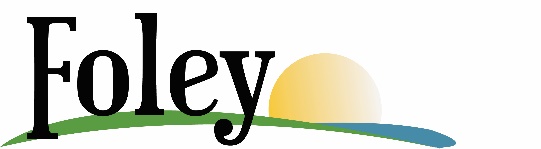 ENVIronmental Complaint Form Contact information: _______________________________________________________________________________________________________________________________________________________________________________________________Would you like to be notified of progress? YES               NO        Address / location of complaint (Please be as descriptive as possible):________________________________________________________________________________________________________________________________________________________________________________________________________________________________________________________________________________________Description of Complaint:__________________________________________________________________________________________________________________________________________________________________________________________________________________________________________________________________________________________________________________________________________________________________________________________________________________________________________________________________________________________________________Please note that depending on the ordinance violation abatement time varies.  